DRODZY RODZICE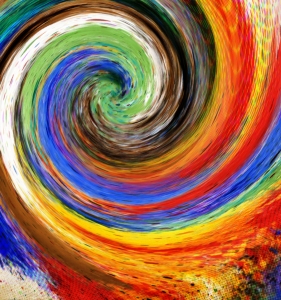 W następnym tygodniu realizujemy kolejny temat roczny pt. „MAŁY  ARTYSTA” z cyklu „NASZE PASJE – JESTEM TWÓRCZY, KREATYWNY, CIEKAWY ŚWIATA” zapraszamy gorącodo udziału w realizacji  naszego tematu.Państwa pomysły są mile widziane.